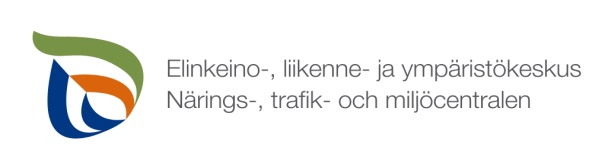 LOPPURAPORTTI JÄTTEIDEN HYÖDYNTÄMISESTÄ MAARAKENTAMISESSAValtioneuvoston asetus eräiden jätteiden hyödyntämisestä maarakentamisessa (843/2017)1. ILMOITTAJA2. REKISTERÖINTI-ILMOITUKSEN DIAARINUMERO3. HYÖDYNNETYN JÄTTEEN MÄÄRÄ JA KERROSPAKSUUS RAKENTEESSA4. JÄTETTÄ SISÄLTÄVÄN RAKENTEEN SIJAINTI MAARAKENTAMISKOHTEESSA5. PÄIVÄMÄÄRÄ JA ALLEKIRJOITUSNimiPorin kaupunkiYritys- ja yhteisötunnus0137323-9PostiosoitePL 121Postinumero ja -toimipaikka28101 PORIYhteyshenkilön nimi ja yhteystiedot (osoite, puhelin, sähköposti)Irma Lehto, Yrjönkatu 6 B, 28100 Pori+358 44 701 1685irma.lehto@pori.fiYhteyshenkilön nimi ja yhteystiedot (osoite, puhelin, sähköposti)Irma Lehto, Yrjönkatu 6 B, 28100 Pori+358 44 701 1685irma.lehto@pori.fiDiaarinumeroTähän ELY:n rekisteröinnin hyväksymisilmoituksen numeroJätteen nimikeKokonaismäärä(tn)RakennekerrosRakennekerrosJätteen nimikeKokonaismäärä(tn)Rakenne*Enimmäis-paksuus rakenteessa (m)Betonimurske sekä kevytbetoni- ja kevytsorajätteet (jätenimikkeet 10 13 14, 17 01 01, 17 01 07 ja 19 12 12)6500,00jakava kerros0,50Kivihiilen, turpeen ja puuperäisen aineksen polton lentotuhkat (jätenimikkeet 10 01 02, 10 01 03, 10 01 17 ja 19 01 14), pohjatuhkat (jätenimikkeet 10 01 01,10 01 15 ja 19 01 12) ja leijupetihiekka (jätenimikkeet 10 01 24 ja 19 01 19)Tiilimurske (jätenimikkeet 10 12 08 (vain tiilijäte) ja 17 01 02)Asfalttimurske tai -rouhe (jätenimike 17 03 02)Käsitelty jätteenpolton kuona (jätenimikkeisiin 19 01 12, 19 12 09 tai 19 12 12 kuuluvat käsitellyt jätteenpolton kuonat)Valimohiekat (jätenimikkeisiin 10 09 08, 10 09 12, 10 10 08, 10 10 12 kuuluvat valimohiekat pois lukien valimopölyt)Kalkit (jätenimikkeet 10 13 04, 10 13 01, 10 13 13, 03 03 09)Kokonaiset renkaat ja rengasrouhe (jätenimike 16 01 03)Rakenteesta poistettu jäte, mikä?      *Rakenteet: päällystekerros, kantava kerros, jakava kerros, suodatinkerros, pengertäyte, keventävä kerros, muu*Rakenteet: päällystekerros, kantava kerros, jakava kerros, suodatinkerros, pengertäyte, keventävä kerros, muu*Rakenteet: päällystekerros, kantava kerros, jakava kerros, suodatinkerros, pengertäyte, keventävä kerros, muu*Rakenteet: päällystekerros, kantava kerros, jakava kerros, suodatinkerros, pengertäyte, keventävä kerros, muuHyödyntämispaikalla toteutuneen jätteen sijoituksen neljän kulmapisteen koordinaatit tai väylillä alku- ja loppupisteiden koordinaatit kokonaislukuna (ETRS-TM35FIN tasokoordinaatistossa, GPS-paikantimella tai kartalta esim. https://asiointi.maanmittauslaitos.fi/karttapaikka/)	Liitteenä tiedot toteutuneesta jätteen sijoituksesta koordinaatteineen merkittynä asemapiirrokseen tai karttaan, johon 	toteutunut rakenne on rajattu